§4374.  Conditions for certification of nuclear power plantsThe commission may certify a nuclear power plant if it finds that:  [PL 1987, c. 141, Pt. A, §6 (NEW).]1.  Federal Government identification and approval of technology.  The Federal Government, through its authorized agency, has identified and approved a demonstrable technology or means for the disposal of high-level nuclear waste;[PL 1987, c. 141, Pt. A, §6 (NEW).]2.  Waste storage facilities operational.  Specific facilities with adequate capacity to contain high-level nuclear waste are in actual operation, or will be in operation, at the time the nuclear power plant being certified requires the means for the disposal of high-level nuclear waste; and[PL 1987, c. 141, Pt. A, §6 (NEW).]3.  Proposal for disposal is in conformity.  The disposal of high-level nuclear waste proposed for any nuclear power plant to be certified according to this subchapter is in full conformity with the technology approved by the authorized agency of the Federal Government.[PL 1987, c. 141, Pt. A, §6 (NEW).]SECTION HISTORYPL 1987, c. 141, §A6 (NEW). The State of Maine claims a copyright in its codified statutes. If you intend to republish this material, we require that you include the following disclaimer in your publication:All copyrights and other rights to statutory text are reserved by the State of Maine. The text included in this publication reflects changes made through the First Regular and First Special Session of the 131st Maine Legislature and is current through November 1. 2023
                    . The text is subject to change without notice. It is a version that has not been officially certified by the Secretary of State. Refer to the Maine Revised Statutes Annotated and supplements for certified text.
                The Office of the Revisor of Statutes also requests that you send us one copy of any statutory publication you may produce. Our goal is not to restrict publishing activity, but to keep track of who is publishing what, to identify any needless duplication and to preserve the State's copyright rights.PLEASE NOTE: The Revisor's Office cannot perform research for or provide legal advice or interpretation of Maine law to the public. If you need legal assistance, please contact a qualified attorney.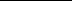 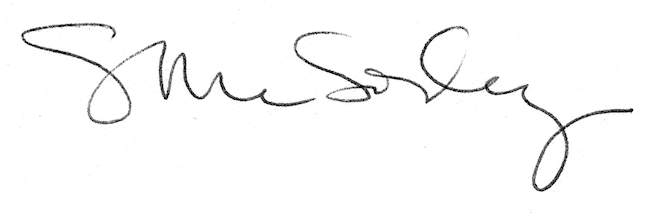 